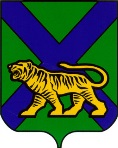 ТЕРРИТОРИАЛЬНАЯ ИЗБИРАТЕЛЬНАЯ КОМИССИЯ
ГОРОДА НАХОДКИРЕШЕНИЕг. НаходкаО регистрации доверенных лиц кандидата в депутаты Думы Находкинского городского округа по одномандатному избирательному округу № 4 Иванова В.В.   Рассмотрев представленные в территориальную избирательную комиссию города Находки, на которую возложены полномочия окружной избирательной комиссии одномандатного избирательного округа № 4 по дополнительным выборам депутата Думы Находкинского городского округа по одномандатному избирательному округу № 4, документы для регистрации доверенного лица, назначенного кандидатом в депутаты Думы Находкинского городского округа по одномандатному избирательному округу № 4 Ивановым Виктором Владимировичем,  с учетом результатов проведенной проверки, в соответствии со статьями 26, 54 Избирательного кодекса Приморского края территориальная избирательная комиссия города НаходкиРЕШИЛА:1. Зарегистрировать доверенное лицо кандидата в депутаты Думы Находкинского городского округа по одномандатному избирательному округу № 4 Иванова В.В. – Бескоровайного Романа Евгеньевича.2. Зарегистрировать доверенное лицо кандидата в депутаты Думы Находкинского городского округа по одномандатному избирательному округу № 4 Иванова В.В. – _______________________________. 3. Выдать зарегистрированному доверенному лицу удостоверение установленного образца.Председатель комиссии 	                                                                    Т.Д. Мельник Секретарь комиссии		                                                         Л.А. Григорьянц28.08.2020                   1383/277